Publicado en  el 28/01/2014 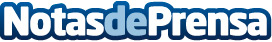 “No llores, vuela” inaugurará el Festival de MálagaLa película “No llores, vuela”, cuya dirección de producción fue llevaba a cabo por nuestra socia de APPA Sandra Hermida, será la protagonista de la gala inaugural del decimoséptimo Festival de Cine Español de Málaga, que se celebrará del 21 al 29 de marzo. La película que esta protagonizada por Jennifer Connely, Cillian Murphy y Mélanie Laurent es una producción española coproducida por Canadá y Francia.Datos de contacto:APPA (Asociación de profesionales de la producción audiovisual)Nota de prensa publicada en: https://www.notasdeprensa.es/no-llores-vuela-inaugurara-el-festival-de_1 Categorias: Cine http://www.notasdeprensa.es